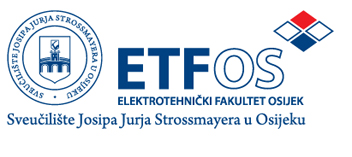 KLASA:003-05/12-01/02 URBROJ:2158/80-01-12-03Osijek, 30. siječnja 2012.Na temelju članka 22. Zakona o pravu na pristup informacijama (NN 172/03, 144/10, 37/11 i 77/11) i članka 25. stavka 3. Statuta Elektrotehničkog fakulteta Osijek – pročišćeni tekst, dekan Elektrotehničkog fakulteta Osijek donio je sljedećuODLUKUo imenovanju službenika za informiranjeI.Ovom Odlukom imenuje se Službenik za informiranje na Elektrotehničkom fakultetu Osijek, kao tijelu javne vlasti. Službenik za informiranje je posebna službena osoba mjerodavna za rješavanje ostvarivanja prava na pristup informacijama. II.Službenikom za informiranje imenuje se Marijana Širić, dipl.iur., rukovoditelj Pododsjeka u područnoj službi Elektrotehničkog fakulteta Osijek.III.Službenik za informiranje obavlja poslove rješavanja pojedinačnih zahtjeva i redovitog objavljivanja informacija sukladno svom unutarnjem ustroju, unapređuje način obrade, klasificiranja, čuvanja i objavljivanja informacija koje su sadržane u službenim dokumentima koji se odnose na rad Fakulteta, osigurava neophodnu pomoć podnositeljima zahtjeva u vezi s ostvarivanjem prava utvrđenih Zakonom o pravu na pristup informacijama, obavlja i druge poslove utvrđene Zakonom o pravu na pristup informacijama i podzakonskim propisima koji su donijeti na temelju tog Zakona.IV.Ova Odluka stupa na snagu danom donošenja.         D e k a n :      Prof. dr. sc. Radoslav GalićDostavlja se:Službeniku za informiranjeInternetskoj stranici FakultetaArhiva